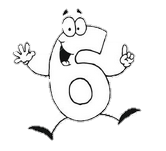 6 - 6 =7 - 6 =8 - 6 =9 - 6 =10 - 6 =0 + 6 =1 + 6 =2 + 6 =3 + 6 =4 + 6 =10432761098